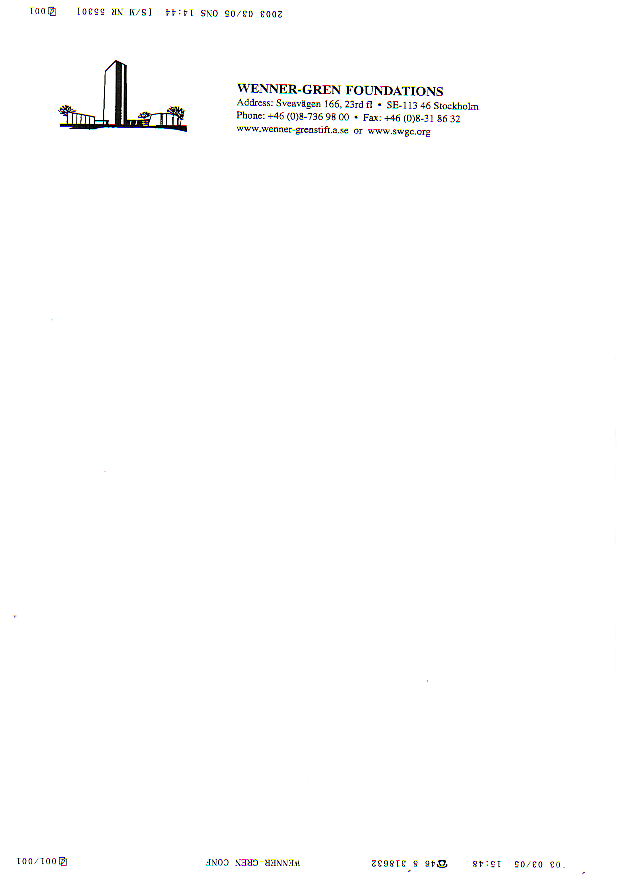 Wenner-Gren Stiftelserna       			Sveavägen 166, 23 tr	113 46 Stockholm	Tel: 08-736 98 00RekvisitionsblankettRekvisitionsblankettTyp av stipendium:GästforskarstipendiumKontraktsnr:Namn på stipendiat:E-mail och telenr till stipendiat:Namn på värd (kontraktsansvarig):Tidsperiod som utbetalningen gäller:Stipendiatens (svenska) kontouppgifter      Namn på bank:Clearing nr:Konto nr:Härmed intygas att informationen ovan är korrektUnderskrift stipendiat och datum:Underskrift värd och datum: